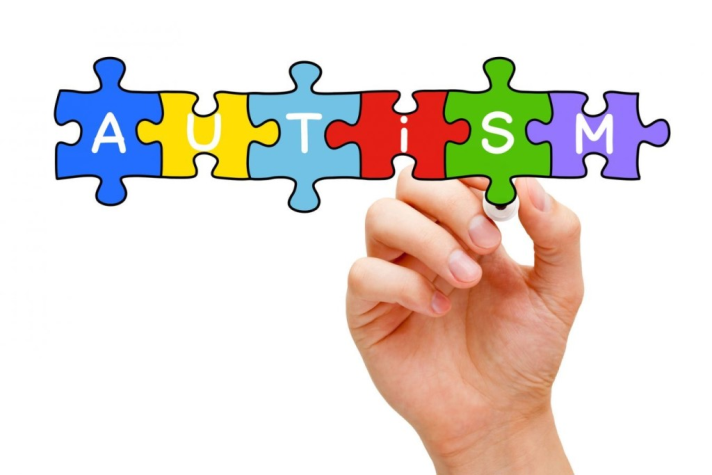 2 апреляво всем мире проходят акции и мероприятия в рамках Всемирного дня распространения информации об аутизме.Аутизм встречается независимо от вероисповедания, уровня жизни, национальнойкультуры. Предположительно, чаще бывает у мужчин. Поведение и состояние человека с аутизмом по степени тяжести может быть разным, все зависит от формы аутизма.Люди с аутизмом нуждаются в понимании и поддержке, оничасто испытывают проблемы с коммуникацией, установлением логических связей в окружающей среде. Для человека с аутизмом умение общаться и показывать свои таланты требует такой же тренировки, как для обычного человека вождение автомобиля или умение рисовать.Для определения аутизма требуется наличие характерной триады:трудности с социальными взаимодействиями;трудности общения и коммуникации;ограниченность интересов и повторяющийся репертуар поведения.Дети с расстройствами аутистического спектра испытывают страх новизны, любой перемены в окружающей среде, им свойственно однообразное поведение со склонностью к стереотипным движениям.Каждый ребенок с аутизмом нуждается в особых условиях, наилучшим образом адаптированных к его особенностям. Правильный подход к таким детям позволяет им получить образование и социализироваться, быть полноправными членами общества.Наш адрес:663318, Красноярский край, г. Норильск,ул. Талнахская, 49 Ат. (3919) 347773сайт: internor.ruкраевое государственное бюджетное общеобразовательное учреждение«НОРИЛЬСКАЯ ШКОЛА-ИНТЕРНАТ»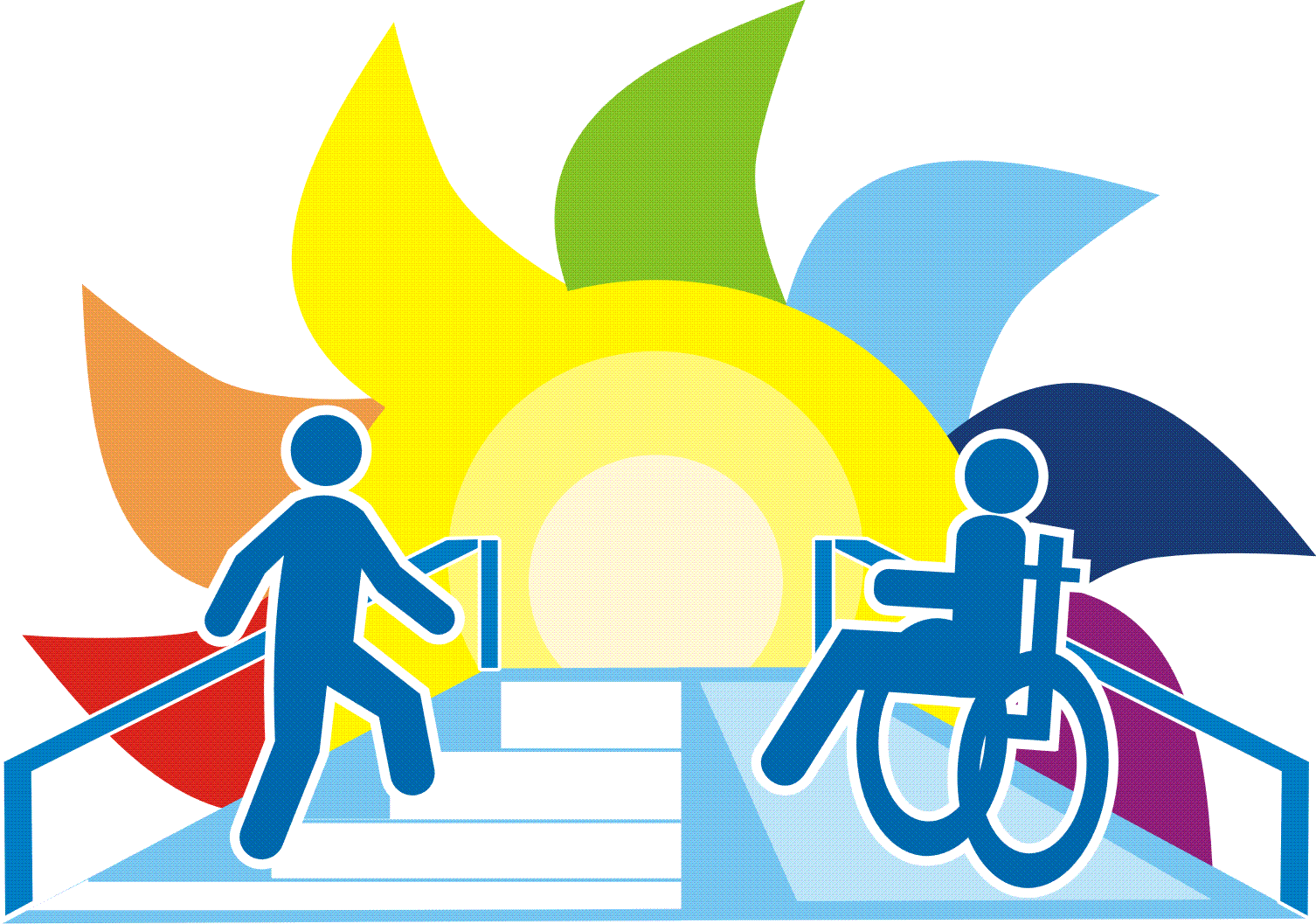 Региональная площадкаВсероссийского инклюзивного фестиваля#ЛюдиКакЛюди 2-4 апреля 2020 г.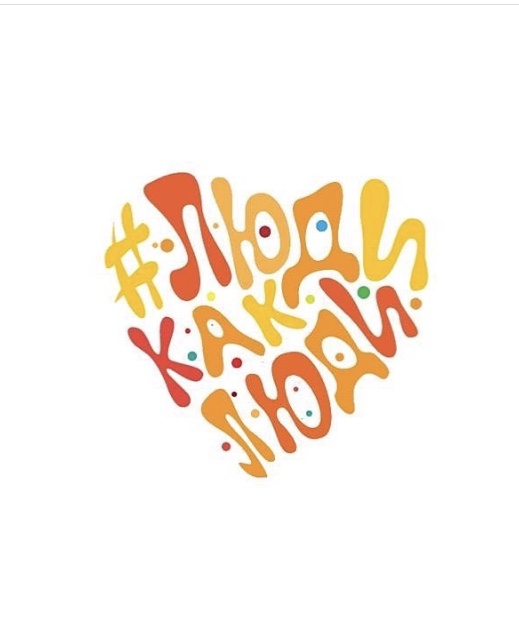 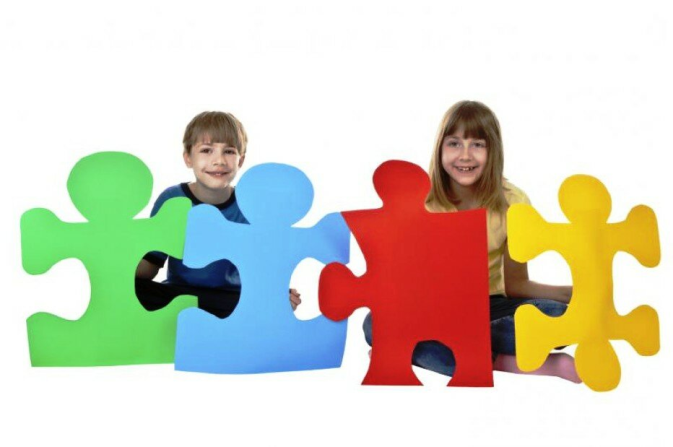 «…Подарите мне чувство собственного достоинства, воспринимая менятаким,какой я есть...»10 МОМЕНТОВ, О КОТОРЫХ РЕБЕНОК С АУТИЗМОМ ХОТЕЛ БЫ ВАМ СКАЗАТЬЯ, в первую очередь, ребенок, а не аутист. Аутизм является только одним аспектом моей личности.Мое сенсорное восприятие часто нарушено. Это значит, что обычный свет, звуки, запахи, вкусы или прикосновения, которые совершенно не мешают вам, могут приносить мне большой дискомфорт.Пожалуйста, не забывайте видеть различие между моим «Не буду», «Не хочу» и «Не могу».Я мыслю очень конкретно, поэтому и язык воспринимаю прямо, а не образно.Будьте терпеливы с моим, порой лимитированным словарным запасом. Как я могу объяснить, что я хочу, когда я не всегда знаю, как описать мои чувства, когда мне страшно или больно. Не забывайте наблюдать за моим языком тела.Речь мне дается нелегко, я лучше воспринимаю информацию визуально. Покажите мне, как надо что-то делать, вместо того, чтобы просто мне об этом рассказать. Наберитесь терпения, возможно вам понадобится показать это несколько раз.Пожалуйста, сфокусируйте свое внимание больше на том, что я умею, а не натом, что я не умею. Ищите мои сильные стороны, вы их найдете!Помогите мне с социальными отношениями. Я могу выгдядеть, как будто не хочу ни с кем играть. На самом деле, я могу просто не знать, как даженачать разговор. Попросите других детей пригласить меня присоединиться к ним.Попробуйте разобраться, что вызывает мои истерики. Они для меня еще страшнее, чем для вас. Часто они происходят из-за того, что моя чаша переполнена.Если вы - член семьи, пожалуйста, любите меня безусловно, забудьте, что  может я не такой,как все. С вашей помощью и поддержкой я вам покажу, что я того стою.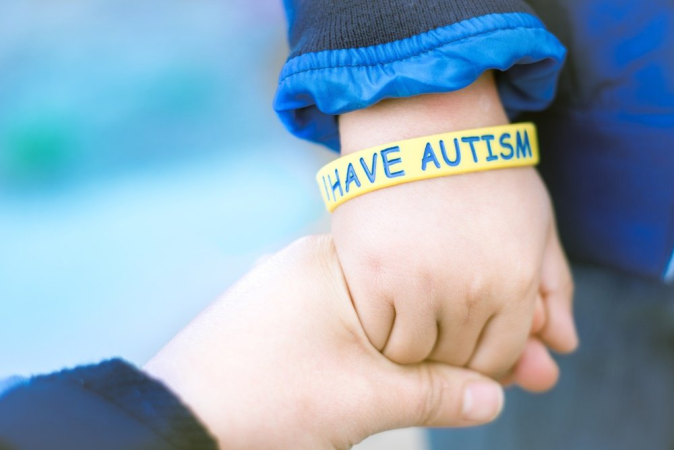 